Міністерство освіти і науки України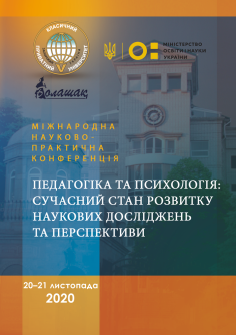 Класичний приватний університеткафедра освіти та управління навчальним закладом  Академія „Bolashaq” (Казахстан)Міжнародна науково-практична конференція «ПЕДАГОГІКА ТА ПСИХОЛОГІЯ: СУЧАСНИЙ СТАН РОЗВИТКУ НАУКОВИХ ДОСЛІДЖЕНЬ ТА ПЕРСПЕКТИВИ»м. Запоріжжя, 20–21 листопада 2020 р.До участі у конференції запрошуються викладачі вітчизняних та зарубіжних вищих навчальних закладів, аспіранти та здобувачі та студенти.За результатами конференції всі учасники отримають збірник матеріалів конференції та сертифікат учасника.Організаційний комітет конференції:Сущенко А.В. (голова оргкомітету) – доктор педагогічних наук, професор, завідувач кафедри освіти та управління навчальним закладом Класичного приватного університету;Іваницький О.І. – доктор педагогічних наук, професор, завідувач кафедри фізики та методики її викладання Запорізького національного університету;Сущенко Т.І. – доктор педагогічних наук, професор, професор кафедри освіти та управління навчальним закладом Класичного приватного університету;Дяченко М.Д. – доктор педагогічних наук, доцент, професор кафедри освіти та управління навчальним закладом Класичного приватного університету;Бессараб Н.О. – доктор наук із соціальних комунікацій, доцент, професор кафедри журналістики та української філології Класичного приватного університету;Зарицька В.В. – доктор психологічних наук, професор, завідувач кафедри практичної психології Класичного приватного університету;Бочелюк В.Й. – доктор психологічних наук, професор, професор кафедри психології Національного університету „Запорізька політехніка”;Захаріна Є.А. – доктор педагогічних наук, професор, завідувач кафедри теоретичних основ фізичного та адаптивного виховання Класичного приватного університету;Смолькіна Т. П. – кандидат педагогічних наук, професор, проректор з наукової роботи та міжнародного співробітництва Академії «Bolashaq» м. Караганда, Казахстан.Напрями конференції:Загальна педагогіка; Сучасні технології в педагогічній науці;Теорія та методологія додаткової освіти;Перехід до багаторівневої вищої освіти: проблеми і перспективи;Філософія сучасної освіти. Сучасні педагогічні технології та методики;Педагогічна та корекційна психологія; Загальна психологія та психологія особистості;Психологія управління та організаційна психологія.Офіційні мови конференції: українська, російська, англійська.Вимоги до тез доповідей: Обсяг – від 2 до 5 стор. формату А-4 у текстовому редакторі Microsoft Word for Windows 6.0, 7.0, 97, 2000, 2003, 2007; шрифт – Times New Roman, розмір – 14; міжрядковий інтервал – 1,5; абз. відступ – 1,25 см; поля – 2 см.Послідовність розміщення матеріалів у тезах доповіді: напрямок конференції відповідно до тематики тез доповіді (наприклад, Напрям 1. Теорія та історія держави і права; історія політичних і правових учень), назва тез (великі літери, шрифт – напівжирний); прізвище та ініціали автора (ів) (шрифт – напівжирний); науковий ступінь, вчене звання (у разі наявності), посада, місце роботи (навчання); місто, в якому знаходиться учбовий заклад, країна; текст.Назва файлу має бути підписана українською мовою відповідно до прізвища та ініціалів учасника конференції (наприклад, Іваненко С. М._тези)Використана література (без повторів) оформлюється в кінці тексту під назвою «Література:». У тексті виноски позначаються квадратними дужками із вказівкою в них порядкового номера джерела за списком та через кому – номера сторінки (сторінок), наприклад: [1, с. 45].Зразок оформлення тез доповідей:Напрям 1. Загальна педагогікаПРАВОВИХОВНА РОБОТА НА УРОКАХ В ПОЧАТКОВІЙ ШКОЛІ Іваненко С. М.кандидат педагогічних наук,доцент кафедри загальної та соціальної педагогікиЖитомирського державного університету імені І.Я. Франкам. Житомир, УкраїнаТекстЛітература:1. Божович Л.И. Мотивы учения у детей младшего школьного возраста. Очерки психологии детей / под ред. А.Н. Леонтьева, Л.И. Божович. Москва, 1950. С. 162–183.Порядок подання матеріалів:Для участі у конференції необхідно надіслати оргкомітету до 17 листопада 2020 р. (включно)
на електронну скриньку pedconf@kpu.zp.ua такі документи:а) тези доповіді; б) відскановану (сфотографовану) квитанцію про сплату організаційного внеску (назва файлу має бути підписана українською мовою відповідно до прізвища та ініціалів учасника конференції та має містити у другий частині слово «квитанція» (наприклад, Іванченко С. М._квитанція);в) заявку на участь у конференції (назва файлу має бути підписана українською мовою відповідно до прізвища та ініціалів учасника конференції та має містити у другий частині слово «заявка» (наприклад, Іванченко С. М._заявка).Збірник тез конференції буде надісланий учасникам конференції на поштову адресу, вказану у заявці, впродовж місяця після проведення конференції.Організаційний внесок:Організаційний внесок за участь у конференції складає  240 грн. Оргвнесок слід перераховувати за наступними банківськими реквізитами: Найменування отримувача: СПД Головко Олег ПавловичКод отримувача: 3188120418Рахунок в форматі відповідно до стандарту IBAN: UA883524790000026007052224670 Назва банку: ХЕРСОНСЬКА ФIЛIЯ АТ КБ "ПРИВАТБАНК"Код Банку (МФО): 313399Призначення платежу: Оплата організаційного внеску ПІБ (автора). Для переказу з карти на карту можна використати номер картки ФОП Головка О.П., яка є ключом-доступу до рахунку підприємця. Для цього у полі переказ на картку варто ввести такий номер:5169 3305 2161 1365Учасники з інших країн з питань оплати участі у конференції мають звернутися до оргкомітету.Зразок оформлення заявки на участь у конференції:Прізвище, ім’я, по батькові учасника (повністю)Прізвище, ім’я, по батькові  наукового керівника (у разі його наявності)Місце роботи (навчання)Контактний телефонНапрям конференціїE-mailПоштова адреса для направлення збірника матеріалів конференціїКонтакти організаційного комітетуКафедра освіти та управління навчальним закладом Класичний приватний університетвул. Жуковського 70 б, м. Запоріжжя, Україна, 69002Електронна сторінка: www.kpu.zp.ua  Електронна пошта: pedconf@kpu.zp.uaКонтактний номер: +38 050 17 95 916